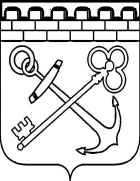 КОМИТЕТ ПО ПЕЧАТИ ЛЕНИНГРАДСКОЙ ОБЛАСТИПРИКАЗОб утверждении направлений расходования средств областного бюджета Ленинградской области, предусмотренных Комитету по печати Ленинградской области на 2021 год и на плановый период 2022 и 2023 годов на реализацию мероприятий в сфере информационной политики Ленинградской областиВ целях реализации мероприятий в сфере информационной 
политики Ленинградской области в 2021, 2022 и 2023 годах и в соответствии 
с пунктом 3.1. Положения о Комитете по печати Ленинградской области, утвержденного постановлением Правительства Ленинградской области 
от 15.04.2016 № 105, п р и к а з ы в а ю: Утвердить следующие направления расходования средств областного бюджета Ленинградской области, предусмотренных Комитету по печати Ленинградской области на 2021 год и на плановый период 2022 и 2023 годов, 
на реализацию мероприятий в сфере информационной политики Ленинградской области областным законом Ленинградской области от 22.12.2020 N 143-оз 
«Об областном бюджете Ленинградской области на 2021 год и на плановый период 2022 и 2023 годов»:Организация освещения в печатных средствах массовой информации, 
в электронных средствах массовой информации (телевидение и радио, сетевые), 
в  сети «Интернет» актуальных вопросов и событий политической, общественной, экономической, культурной, спортивной жизни Ленинградской области, иных социально и общественно значимых вопросов;Организация и проведение круглых столов, пресс-туров, пресс-конференций, мероприятий с журналистами в формате «пресс – клуба», прямых линий в сети «Интернет», конференций, интервью, семинаров;Организация проведения тематического мониторинга печатных 
и электронных средств массовой информации, мониторинга социальных сетей;Организация предоставления права пользования информационно-аналитическими системами, предназначенными для организации проведения тематического мониторинга печатных, электронных средств массовой информации, а также социальных сетей;Организация визуального сопровождения мероприятий, в том числе 
в формате электронной презентации, мобильной выставки, стационарной выставки;Организация исследования и анализа медиасреды и информационного поля Ленинградской области и разработки концепции их развития;Организация изготовления и распространения полиграфических и печатных материалов.Финансовое обеспечение расходов областного бюджета Ленинградской области на проведение мероприятий по направлениям, указанным 
в пункте 1 настоящего Приказа, осуществляется в пределах бюджетных ассигнований, предусмотренных Комитету по печати Ленинградской области,
 и доведенных лимитов бюджетных обязательств на 2021 год и на плановый период 2022 и 2023 годов.2. Контроль за исполнением настоящего приказа оставляю за собой.от «___» ___________20__ года№ ____Председатель КомитетаК.Н.ВизирякинНачальник сектора медиапланирования  Начальник сектора медиапланирования  Начальник сектора медиапланирования  ______________Нетупская М.В ________________(подпись)(подпись)(дата)(дата)Согласовано:Начальник отдела по взаимодействию со средствами массовой информации__________________________________________Суровцева Л.В.________(подпись)(подпись)(подпись)(дата)Заместитель председателя Комитета по печати Ленинградской области – начальник отдела правового, финансового обеспечения и государственного заказа __________________________________________Васильева Ю.В.________(подпись)(подпись)(подпись)(дата)